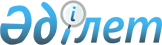 Об утверждении Положения о государственном учреждении "Отдел физической культуры и спорта акимата города Экибастуза"
					
			Утративший силу
			
			
		
					Постановление акимата города Экибастуза Павлодарской области от 06 марта 2015 года № 255/3. Зарегистрировано Департаментом юстиции Павлодарской области 10 апреля 2015 года № 4417. Утратило силу постановлением акимата города Экибастуза Павлодарской области от 23 января 2018 года № 54/1 (вводится в действие со дня его первого официального опубликования)
      Сноска. Утратило силу постановлением акимата города Экибастуза Павлодарской области от 23.01.2018 № 54/1 (вводится в действие со дня его первого официального опубликования).
      В соответствии с Законом Республики Казахстан от 23 января 2001 года "О местном государственном управлении и самоуправлении в Республике Казахстан", Законом Республики Казахстан от 1 марта 2011 года "О государственном имуществе", Указом Президента Республики Казахстан от 29 октября 2012 года № 410 "Об утверждении Типового положения государственного органа Республики Казахстан", акимат города Экибастуза ПОСТАНОВЛЯЕТ:
      1.  Утвердить прилагаемое Положение о государственном учреждении "Отдел физической культуры и спорта акимата города Экибастуза".


      2. Государственному учреждению "Отдел физической культуры и спорта акимата города Экибастуза":
      обеспечить официальное опубликование настоящего постановления в установленном законодательством порядке;
      принять иные необходимые меры, вытекающие из настоящего постановления.
      3. Контроль за исполнением настоящего постановления возложить на курирующего заместителя акима города Экибастуза.
      4. Настоящее постановление вводится в действие со дня его первого официального опубликования. Положение о государственном учреждении "Отдел
физической культуры и спорта акимата города Экибастуза" 1. Общие положения
      1. Государственное учреждение "Отдел физической культуры и спорта акимата города Экибастуза" является государственным органом Республики Казахстан, осуществляющим руководство в сфере развития физической культуры и спорта на территории города Экибастуза.

      2. Государственное учреждение "Отдел физической культуры и спорта акимата города Экибастуза" ведомств не имеет.

      3. Государственное учреждение "Отдел физической культуры и спорта акимата города Экибастуза" осуществляет свою деятельность в соответствии с Конституцией и законами Республики Казахстан, актами Президента и Правительства Республики Казахстан, иными нормативными правовыми актами, а также настоящим Положением.
      4. Государственное учреждение "Отдел физической культуры и спорта акимата города Экибастуза" является юридическим лицом в организационно-правовой форме государственного учреждения, имеет печать и штамп со своим наименованием на государственном языке, в соответствии с законодательством Республики Казахстан счета в органах казначейства.
      5. Государственное учреждение "Отдел физической культуры и спорта акимата города Экибастуза" вступает в гражданско-правовые отношения от собственного имени.
      6. Государственное учреждение "Отдел физической культуры и спорта акимата города Экибастуза" имеет право выступать стороной гражданско-правовых отношений от имени государства, если он уполномочен на это в соответствии с законодательством.
      7. Государственное учреждение "Отдел физической культуры и спорта акимата города Экибастуза" по вопросам своей компетенции в установленном законодательством порядке принимает решения, оформляемые приказами руководителя государственного учреждения "Отдел физической культуры и спорта акимата города Экибастуза" и другими актами, предусмотренными законодательством Республики Казахстан.
      8. Структура и лимит штатной численности государственного учреждения "Отдел физической культуры и спорта акимата города Экибастуза" утверждаются в соответствии с действующим законодательством.
      9. Местонахождение государственного учреждения "Отдел физической культуры и спорта акимата города Экибастуза": Республика Казахстан, Павлодарская область, 141203, город Экибастуз, улица 50-летия города Экибастуза, 10.
      10. Полное наименование государственного учреждения:
      на государственном языке: "Екiбастұз қаласы әкiмдiгiнiң дене шынықтыру және спорт бөлiмi" мемлекеттiк мекемесi;
      на русском языке: государственное учреждение "Отдел физической культуры и спорта акимата города Экибастуза".
      11. Режим работы государственного учреждения "Отдел физической культуры и спорта акимата города Экибастуза" устанавливается правилами внутреннего трудового распорядка и не должен противоречить нормам трудового законодательства Республики Казахстан.
      Режим работы государственного учреждения "Отдел физической культуры и спорта акимата города Экибастуза" устанавливается в следующем порядке: с 9.00 часов до 18.30 часов, перерыв на обед с 13.00 до 14.30 часов при пятидневной рабочей неделе, выходные дни: суббота, воскресенье и праздничные дни.
      12. Учредителем государственного учреждения "Отдел физической культуры и спорта акимата города Экибастуза" является государство в лице акимата города Экибастуза.
      13. Настоящее Положение является учредительным документом государственного учреждения "Отдел физической культуры и спорта акимата города Экибастуза".
      14. Финансирование деятельности государственного учреждения "Отдел физической культуры и спорта акимата города Экибастуза" осуществляется из местного бюджета.
      15. Государственному учреждению "Отдел физической культуры и спорта акимата города Экибастуза" запрещается вступать в договорные отношения с субъектами предпринимательства на предмет выполнения обязанностей, являющихся функциями государственного учреждения "Отдел физической культуры и спорта акимата города Экибастуза".
      Если государственному учреждению "Отдел физической культуры и спорта акимата города Экибастуза" законодательными актами предоставлено право осуществлять приносящую доходы деятельность, то доходы, полученные от такой деятельности, направляются в доход государственного бюджета. 2. Миссия, цель, предмет деятельности, основные задачи,
функции, права и обязанности государственного учреждения
"Отдел физической культуры и спорта акимата города Экибастуза"
      16. Миссия государственного учреждения "Отдел физической культуры и спорта акимата города Экибастуза": обеспечение эффективного государственного управления и координации в целях реализации государственной политики в сфере физической культуры и спорта.
      17. Целью государственного учреждения "Отдел физической культуры и спорта акимата города Экибастуза" является участие в государственном регулировании, взаимодействие с государственными органами города Экибастуза в сфере физической культуры и спорта, организация мониторинга, анализа и прогнозирования состояния физической культуры и спорта, выработка рекомендаций и организация работы по обеспечению развития физической культуры и спорта в городе.
      18. Предметом деятельности государственного учреждения "Отдел физической культуры и спорта акимата города Экибастуза" является проведение государственной политики, направленной на развитие физической культуры и спорта и взаимодействие с государственными органами в сфере физической культуры и спорта.
      19. Задачи:
      1) развитие массового спорта;
      2) пропаганда физической культуры и спорта;
      3) подготовка спортивного резерва.
      20. Функции:
      1) создание инфраструктуры для занятий спортом физических лиц по месту жительства и в местах их массового отдыха;

      2) проведение городских спортивных соревнований по видам спорта совместно с физкультурно-спортивными организациями;

      3) обеспечение подготовки городских сборных команд по видам спорта и их выступления на областных спортивных соревнованиях;

      4) обеспечение развития массового спорта и национальных видов спорта;

      5) присвоение спортсменам спортивных разрядов: спортсмен 2 разряда, спортсмен 3 разряда, спортсмен 1 юношеского разряда, спортсмен 2 юношеского разряда, спортсмен 3 юношеского разряда;

      6) присвоение квалификационных категорий: тренер высшего уровня квалификации второй категории, тренер среднего уровня квалификации второй категории, методист высшего уровня квалификации второй категории, методист среднего уровня квалификации второй категории, инструктор-спортсмен высшего уровня квалификации второй категории, спортивный судья;

      7) реализация городского календаря спортивно-массовых мероприятий;

      8) организация и проведение спортивных мероприятий на территории города и его сельской территории;

      9) осуществление сбора, анализа и представление информации по развитию физической культуры и спорта на территории города и его сельской территории по форме и в сроки, установленные законодательством Республики Казахстан;

      10) формирование и утверждение списков сборных команд по видам спорта;

      11) координация деятельности детских юношеских спортивных школ;

      12) координация деятельности городских ведомств и организаций по вопросам развития физической культуры и спорта, решения актуальных проблем отрасли;

      13) организация медицинского обеспечения официальных физкультурных и спортивных мероприятий;

      14) организация общественного порядка и общественной безопасности при проведении физкультурных и спортивных мероприятий;

      15) осуществление в интересах местного государственного управления иных полномочий, возлагаемые на местные исполнительные органы законодательством Республики Казахстан;

      16) управление коммунальными юридическими лицами:


      разрабатывает акты по вопросам управления подведомственными юридическими лицами, обеспечение их реализацию;
      определяет приоритетные направления деятельности и обязательные объемы работ (услуг), финансируемых из бюджета, подведомственных государственных предприятий;
      устанавливает цены на товары (работы, услуги), производимые и реализуемые подведомственными казенными предприятиями;
      рассматривает, согласовывает, утверждает, осуществляет контроль и анализ выполнения планов развития подведомственных предприятий с государственным участием, отчеты по их исполнению;
      осуществляет контроль за исполнением и сохранностью имущества подведомственных организаций;
      предоставляет согласие уполномоченному органу по управлению коммунальной собственностью на изъятие или перераспределение имущества подведомственных организации;
      готовит сведения, в том числе поименный перечень, находящихся в его управлении государственных юридических лиц, для отражения этих сведений в реестре государственного имущества;
      17) осуществление других функций, возложенных на него законодательством Республики Казахстан.

      21. Права и обязанности:

      1) представлять интересы города в областных, республиканских спортивных организациях;

      2) представлять интересы государственного органа в представительных и исполнительных органах города и области;

      3) утверждать Положения (Регламент) о проведении городских спортивных соревнований на основе правил и нормативных правовых документов Республики Казахстан;

      4) решать в установленном порядке вопросы присвоения званий, награждения победителей и призеров городских спортивных мероприятий медалями, знаками, дипломами, призами, грамотами, ценными подарками;

      5) защищать интересы работников отрасли в соответствии с действующим законодательством Республики Казахстан;

      6) рассматривать дела об административных правонарушениях согласно Кодекса Республики Казахстан от 5 июля 2014 года "Об административных правонарушениях";


      7) осуществлять иные права и обязанности в соответствии с законодательством Республики Казахстан.
      Для выполнения полномочий государственное учреждение "Отдел физической культуры и спорта акимата города Экибастуза" взаимодействует с другими исполнительными органами, организациями и учреждениями города. 3. Организация деятельности государственного учреждения
"Отдел физической культуры и спорта акимата города Экибастуза"
      22. Руководство государственным учреждением "Отдел физической культуры и спорта акимата города Экибастуза" осуществляется первым руководителем, который несет персональную ответственность за выполнение возложенных на государственное учреждение "Отдел физической культуры и спорта акимата города Экибастуза" задач и осуществление им своих функций.
      23. Первый руководитель государственного учреждения "Отдел физической культуры и спорта акимата города Экибастуза" назначается на должность и освобождается от должности акимом города Экибастуза в соответствии с законодательством Республики Казахстан.
      24. Полномочия первого руководителя государственного учреждения "Отдел физической культуры и спорта акимата города Экибастуза":
      1) определяет обязанности и полномочия работников;
      2) в установленном законодательством порядке поощряет и налагает дисциплинарные взыскания на сотрудников;
      3) издает приказы и дает указания, обязательные для всех работников;
      4) представляет государственное учреждение "Отдел физической культуры и спорта акимата города Экибастуза" в государственных органах, иных организациях;
      5) принимает меры, направленные на противодействие коррупции в государственном учреждении "Отдел физической культуры и спорта акимата города Экибастуза" и несет персональную ответственность за принятие антикоррупционных мер;
      6) обеспечивает ежеквартальную сверку с органами казначейства по проведению платежей государственным учреждением "Отдел физической культуры и спорта акимата города Экибастуза", в том числе на соответствующие счета получателей денег;
      7) осуществляет иные полномочия в соответствии с законодательством Республики Казахстан.
      Исполнение полномочий руководителя государственного учреждения "Отдел физической культуры и спорта акимата города Экибастуза" в период его отсутствия осуществляется лицом, его замещающим в соответствии с действующим законодательством.
      25. Взаимоотношения между администрацией государственного учреждения "Отдел физической культуры и спорта акимата города Экибастуза" и трудовым коллективом регулируются действующим законодательством Республики Казахстан и коллективным договором.
      26. Взаимоотношения между государственным учреждением "Отдел физической культуры и спорта акимата города Экибастуза" и акиматом города Экибастуза регулируются действующим законодательством Республики Казахстан.
      27. Взаимоотношения между государственным учреждением "Отдел физической культуры и спорта акимата города Экибастуза" и уполномоченным органом соответствующей отрасли регулируются действующим законодательством Республики Казахстан. 4. Имущество государственного учреждения "Отдел
физической культуры и спорта акимата города Экибастуза"
      28. Государственное учреждение "Отдел физической культуры и спорта акимата города Экибастуза" может иметь на праве оперативного управления обособленное имущество в случаях, предусмотренных законодательством.
      Имущество государственного учреждения "Отдел физической культуры и спорта акимата города Экибастуза" формируется за счет имущества, переданного ему собственником, а также имущества, приобретенного в результате собственной деятельности и иных источников, не запрещенных законодательством Республики Казахстан.
      29. Имущество, закрепленное за государственным учреждением "Отдел физической культуры и спорта акимата города Экибастуза", относится к районной коммунальной собственности.
      30. Государственное учреждение "Отдел физической культуры и спорта акимата города Экибастуза" не вправе самостоятельно отчуждать или иным способом распоряжаться закрепленным за ним имуществом и имуществом, приобретенным за счет средств, выданных ему по плану финансирования, если иное не установлено законодательством. 5. Реорганизация и упразднение государственного учреждения
"Отдел физической культуры и спорта акимата города Экибастуза"
      31. Реорганизация и упразднение государственного учреждения "Отдел физической культуры и спорта акимата города Экибастуза" осуществляются в соответствии с законодательством Республики Казахстан. Перечень государственных организаций,
находящихся в ведении государственного учреждения
"Отдел физической культуры и спорта акимата города Экибастуза"
      Коммунальное государственное казенное предприятие "Спортсервис" отдела физической культуры и спорта акимата города Экибастуза";
      Коммунальное государственное казенное предприятие "Детско-юношеская спортивная школа "Жасыбай" отдела физической культуры и спорта акимата города Экибастуза";
      Коммунальное государственное казенное предприятие "Детско-юношеская спортивная школа № 1 отдела физической культуры и спорта акимата города Экибастуза";
      Коммунальное государственное казенное предприятие "Детско-юношеская спортивная школа № 2 отдела физической культуры и спорта акимата города Экибастуза";
      Коммунальное государственное казенное предприятие "Детско-юношеская спортивная школа № 3 отдела физической культуры и спорта акимата города Экибастуза";
      Коммунальное государственное казенное предприятие "Детско-юношеская спортивная школа № 4 отдела физической культуры и спорта акимата города Экибастуза".
					© 2012. РГП на ПХВ «Институт законодательства и правовой информации Республики Казахстан» Министерства юстиции Республики Казахстан
				
      Аким города Экибастуза

А. Вербняк
Утверждено
постановлением акимата
города Экибастуза
от "6" марта 2015 года № 255/3